Kochani Uczniowie!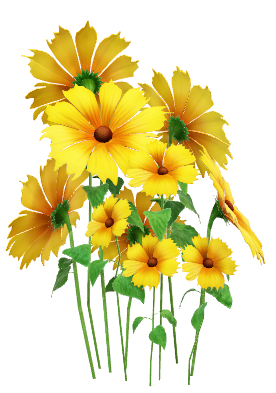 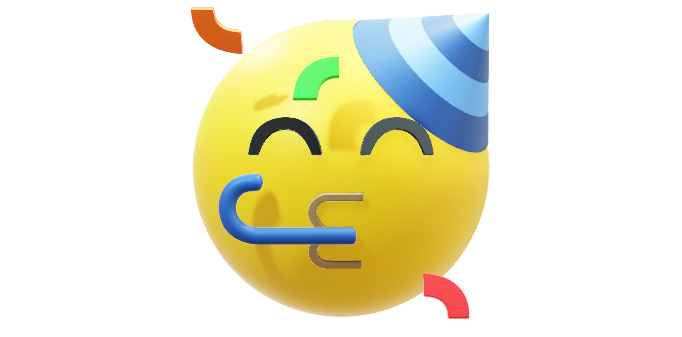 W dniu Waszego Święta przyjmijcie życzenia:
Kolorowych snów,
Uśmiechu od ucha do ucha,
Wymarzonej Gwiazdki z nieba, w IV klasie wiele wytrwałościI Wspaniałych przyjaciół,a
w wakacje wielu nowych przygód!Pani Asia i Pani Jola 